Graph interpretation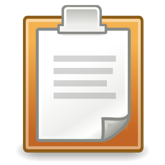 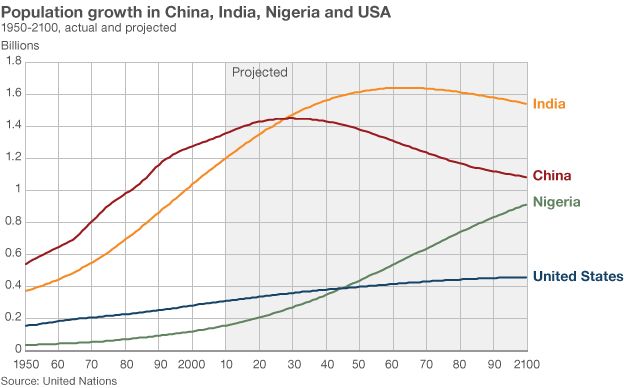 Which countries have the higher natural increase in population? How can you tell this from the graph?In approximately 2027 (according to the graph), China’s population is going to be overtaken by India. What factors will cause this to happen?List the factors that you think would influence a country to have a high birth rate.List the factors that you think would influence a country to have a high death rate.If a country has a declining death rate, but still a high birth rate, what does this mean for population growth?What part of the World is shown to have an increase in growth rate over time – what impact might this have?